

SPISAK SUDSKIH TUMAČA ZA VELIKA MOŠTANICA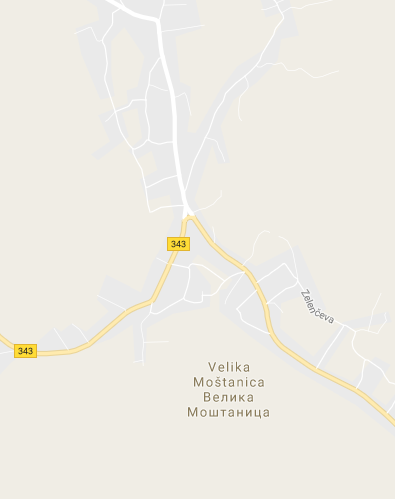 Sudski tumač za engleski jezik Velika Moštanica
Sudski tumač za hebrejski jezik Velika Moštanica
Sudski tumač za nemački jezik Velika Moštanica
Sudski tumač za persijski jezik Velika Moštanica
Sudski tumač za francuski jezik Velika Moštanica
Sudski tumač za hrvatski jezik Velika Moštanica
Sudski tumač za italijanski jezik Velika Moštanica
Sudski tumač za japanski jezik Velika Moštanica
Sudski tumač za ruski jezik Velika Moštanica
Sudski tumač za latinski jezik Velika Moštanica
Sudski tumač za norveški jezik Velika Moštanica
Sudski tumač za mađarski jezik Velika Moštanica
Sudski tumač za švedski jezik Velika Moštanica
Sudski tumač za makedonski jezik Velika Moštanica
Sudski tumač za španski jezik Velika Moštanica
Sudski tumač za pakistanski jezik Velika Moštanica
Sudski tumač za kineski jezik Velika Moštanica
Sudski tumač za znakovni jezik Velika MoštanicaSudski tumač za bosanski jezik Velika Moštanica
Sudski tumač za poljski jezik Velika Moštanica
Sudski tumač za arapski jezik Velika Moštanica
Sudski tumač za portugalski jezik Velika Moštanica
Sudski tumač za albanski jezik Velika Moštanica
Sudski tumač za romski jezik Velika Moštanica
Sudski tumač za belgijski jezik Velika Moštanica
Sudski tumač za rumunski jezik Velika Moštanica
Sudski tumač za bugarski jezik Velika Moštanica
Sudski tumač za slovački jezik Velika Moštanica
Sudski tumač za češki jezik Velika Moštanica
Sudski tumač za slovenački jezik Velika Moštanica
Sudski tumač za danski jezik Velika Moštanica
Sudski tumač za turski jezik Velika Moštanica
Sudski tumač za finski jezik Velika Moštanica
Sudski tumač za ukrajinski jezik Velika Moštanica
Sudski tumač za grčki jezik Velika Moštanica
Sudski tumač za holandski jezik Velika Moštanica
Sudski tumač za korejski jezik Velika Moštanica
Sudski tumač za estonski jezik Velika MoštanicaLokacijaVelika MoštanicaInternetakademijaoxford.comTelefon011/405-80-05069/30-80-584069/30-80-627Radnovreme8:00 AM – 4:00 PM9:00 AM – 2:00 PM (Subotom)